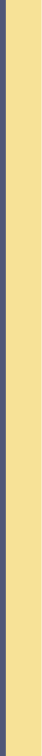 Logan County Commissioners Work Session AgendaDecember 3, 2019TIME            TOPIC9:30 AM 	Approval of Minutes from Previous Session	        Revisions to Work Session Agenda 9:30 AM      Review and approve Schedule of DHS Bills9:30 AM	Review and approve Schedule of County Bills 9:30 AM  	Review Business Meeting AgendaCOMMISSIONERS/STAFF ISSUESUNFINISHED BUSINESS2020 CensusSunset Memorial GardensEconomic Development Plan EXECUTIVE SESSION (AS NECESSARY)RECESS/ADJOURN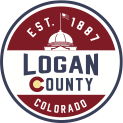 